STUDIJNÍ OPORA2018/2019Obor:	Stavebnictví, zaměření Pozemní stavitelství, dvouleté studiumPředmět:	Deskriptivní geometrieRočník:	PrvníVyučující:	Mgr. Pavla SucháčkováKontakt:	email: suchackova@spsstavvm.cz	tel.: 571 751 041, mob.: 734 113 483Konzultační hodiny:	pátek 11:15-12:00Učebnice:J. Korch, K. Meszárosová, B. Musálková: Deskriptivní geometrie pro 1. ročník SPŠ stavebních, Sobotáles 1998B. Musálková: Deskriptivní geometrie II pro 2. ročník SPŠ stavebních, Sobotáles 2000Požadavky k udělení známkyÚspěšné zvládnutí písemné zkoušky, která bude obsahovat témata uvedená v tematickém plánu, který následuje níže.Odevzdání předepsaných rysů nejpozději v termínech vedených níže u jednotlivých zadání.rysy se odevzdávají na kancelářském papíru formátu  (tj. ) vypracovány tužkoulist bude ohraničen rámečkem ve vzdálenosti  od všech okrajůpopisové pole je nahrazeno řádkem výšky  dle přiloženého vzoru (šířky sloupců budou po řadě  a budou obsahovat označení studia, číslo rysu, název rysu podle seznamu rysů, datum odevzdání a jméno a příjmení studenta)text zadání rysu je napsán na zadní straně vypracovaného řešenívšechny popisy, včetně zadání a vyplnění popisového pole, jsou psány technickým písmem vhodné velikosti (viz! Přiložená ukázka)Tematický plán a zadání předepsaných rysůTutoriál č. 1 – Úvod do Mongeova promítáníTutoriál č. 2 – Základní konstrukce v Mongeově promítáníTutoriál č. 3 – Průměty rovinných útvarů v Mongeově promítáníTutoriál č. 4 – Průměty jednoduchých těles v Mongeově promítáníZkouška:Písemná zkouška bude obsahovat příklady mapující témata uvedená u tutoriálů č. 1–4.Tutoriál č. 5 – Kosoúhlé promítání + Průsečíky přímky s tělesemTutoriál č. 6 – Průniky tělesTutoriál č. 7 – Kótované promítáníTutoriál č. 8 – Teoretické řešení střech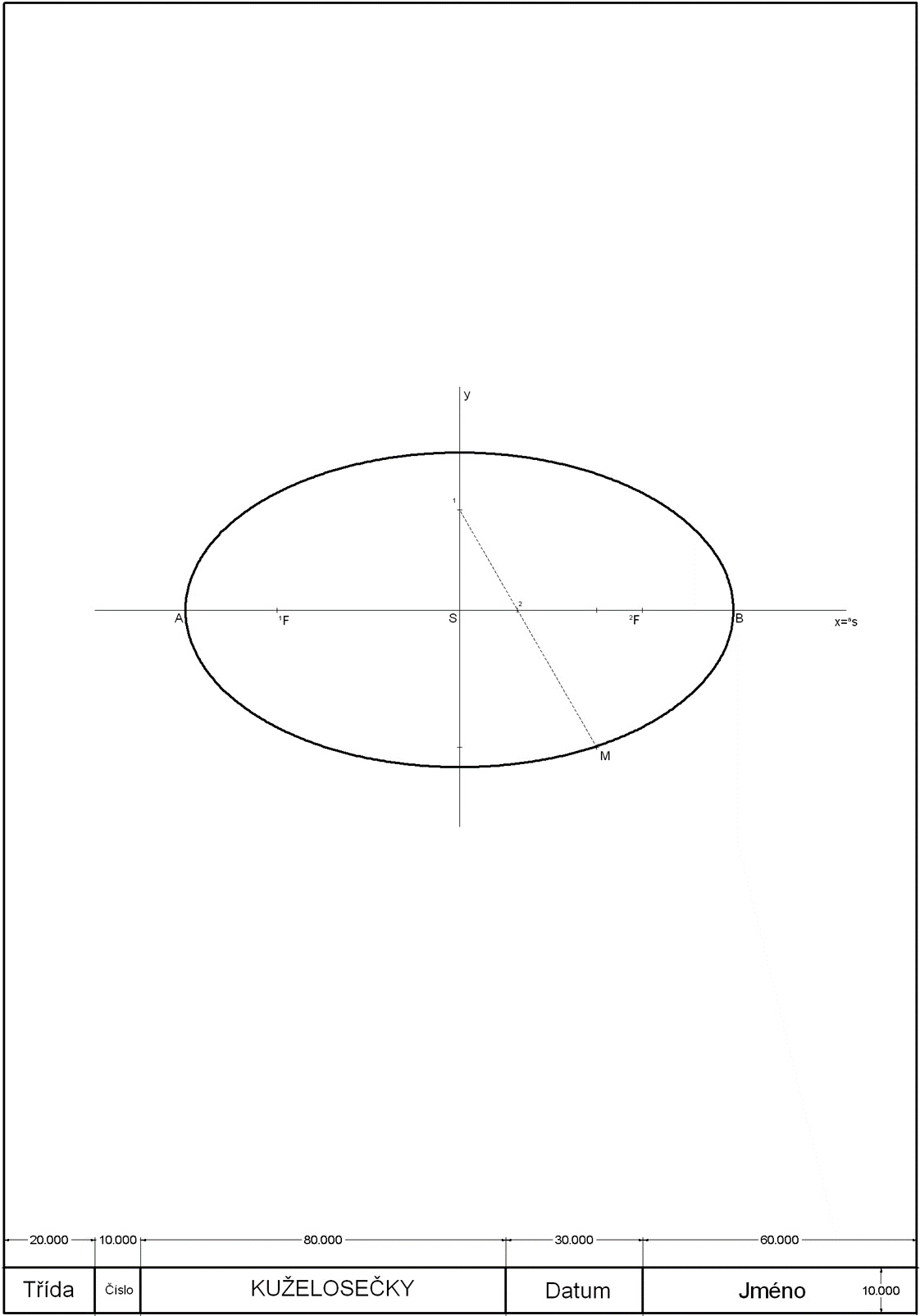 TémaStrana v učebniciPromítání bodů, jejich poloha v prostoru, kvadranty28–32Průměty přímky, stopníky, délka úsečky, sklápění33–47Odchylky přímky od průměten, vzájemná poloha přímek47–67Rys č. 1: Odchylky přímky od průmětenSestrojte sdružené průměty přímky  , určete její stopníky a odchylky od obou průměten. Na přímce  určete bod se souřadnicí  a bod  se souřadnicí .Termín odevzdání: následující tutoriálRys č. 1: Odchylky přímky od průmětenSestrojte sdružené průměty přímky  , určete její stopníky a odchylky od obou průměten. Na přímce  určete bod se souřadnicí  a bod  se souřadnicí .Termín odevzdání: následující tutoriálTémaStrana v učebniciRovina, stopy roviny, určení stop roviny67–74Přímka a bod v rovině, hlavní a spádové přímky roviny75–86Vzájemná poloha rovin, průsečnice rovin86–92Přímka a rovina, průsečík přímky s rovinou93–105Rys č. 2: Průnik trojúhelníkůSestrojte průnik trojúhelníků  a  (, , , , , . Termín odevzdání: následující tutoriálRys č. 2: Průnik trojúhelníkůSestrojte průnik trojúhelníků  a  (, , , , , . Termín odevzdání: následující tutoriálTémaStrana v učebniciObrazec v rovině, otáčení roviny do průmětny112–120Konstrukce pravidelných obrazců v obecné rovině121–125Elipsa a její konstrukce 126–136Průměty kružnice ležící v obecné rovině136–140 Hyperbola, parabola a jejich konstrukce140–146Rys č. 3: Konstrukce šestiúhelníkuSestrojte průměty pravidelného šestiúhelníku  v rovině  s úhlopříčkou  , kde ; .Termín odevzdání: následující tutoriálRys č. 3: Konstrukce šestiúhelníkuSestrojte průměty pravidelného šestiúhelníku  v rovině  s úhlopříčkou  , kde ; .Termín odevzdání: následující tutoriálTémaStrana v učebniciHranol, konstrukce hranolu v obecné poloze147–152Rovinný řez hranolu, síť seříznutého hranolu152–161Jehlan, konstrukce jehlanu v obecné poloze162–165Rovinný řez jehlanu, síť seříznutého jehlanu162–172Válec, konstrukce rotačního válce v obecné poloze172–178Rovinný řez válce, síť seříznutého rotačního válce178–182Kužel, konstrukce rotačního kužele v obecné poloze182–187Rovinný řez kužele, síť seříznutého rotačního kužele187–197Koule a kulová plocha197–200Rovinný řez kulové plochy200–204Rys č. 4: Řez a síť válceRotační válec s podstavou v rovině   protněte rovinou  a sestrojte síť dolní části. (Síť umístěte na zvláštní papír)Termín odevzdání: v termínu zkouškyRys č. 4: Řez a síť válceRotační válec s podstavou v rovině   protněte rovinou  a sestrojte síť dolní části. (Síť umístěte na zvláštní papír)Termín odevzdání: v termínu zkouškyTémaStrana v učebniciKosoúhlé promítání – průměty bodů, přímek a rovin205–212Kosoúhlé promítání – průměty obrazců ležících v horizontální rovině213–215Kosoúhlé promítání – průměty těles215–222Průsečíky přímky s hranolem a válcem9–18 (II)Průsečíky přímky s jehlanem a kuželem18–22 (II)Průsečíky přímky s kulovou plochou22–23 (II)Rys č. 5: Průsečík přímky s kuželemZobrazte průsečíky přímky , kde , , s kosým kuželem o podstavě v  dané středem  a poloměrem . Vrchol kužele je .Termín odevzdání: následující tutoriálRys č. 5: Průsečík přímky s kuželemZobrazte průsečíky přímky , kde , , s kosým kuželem o podstavě v  dané středem  a poloměrem . Vrchol kužele je .Termín odevzdání: následující tutoriálTémaStrana v učebniciPrůnik hranatých těles23–38 (II)Průnik hranatého a oblého tělesa39–43 (II)Průnik dvou oblých těles43–54 (II)Rys č. 6: Průnik tělesZobrazte průnik dvou rotačních kuželů s podstavami v . První kužel má střed podstavy , poloměr  a výšku . Druhý kužel má střed podstavy , poloměr  a výšku .Termín odevzdání: následující tutoriálRys č. 6: Průnik tělesZobrazte průnik dvou rotačních kuželů s podstavami v . První kužel má střed podstavy , poloměr  a výšku . Druhý kužel má střed podstavy , poloměr  a výšku .Termín odevzdání: následující tutoriálTémaStrana v učebniciKótované promítání – průmět bodu, průmět přímky55–58 (II)Kótované promítání – stupňování přímky, spád a interval přímky58–60 (II)Kótované promítání – vzájemná poloha přímek a bodů60–64 (II)Kótované promítání – rovina65–67 (II)Kótované promítání – vzájemná poloha bodů, přímek a rovin67–72 (II)Kótované promítání – průmět rovinného obrazce72–74 (II)Kótované promítání – kolmice k rovině74–77 (II)Kótované promítání – základní konstrukční úlohy78–85 (II)Rys č. 7: Kótované promítáníJe dána přímka  a bod . Určete obraz rovnostranného trojúhelníka o vrcholu , leží – li jedna jeho strana na přímce  (, , ).Termín odevzdání: následující tutoriálRys č. 7: Kótované promítáníJe dána přímka  a bod . Určete obraz rovnostranného trojúhelníka o vrcholu , leží – li jedna jeho strana na přímce  (, , ).Termín odevzdání: následující tutoriálTémaStrana v učebniciZákladní tvary střech86–90 (II)Střechy složitějších půdorysů90–95 (II)Střechy se zastavěnými částmi96–102 (II)Rys č. 4: Teoretické řešení střechVyřešte střechu nad půdorysem na obrázku a sestrojte její nárys, je-li odchylka střešních rovin .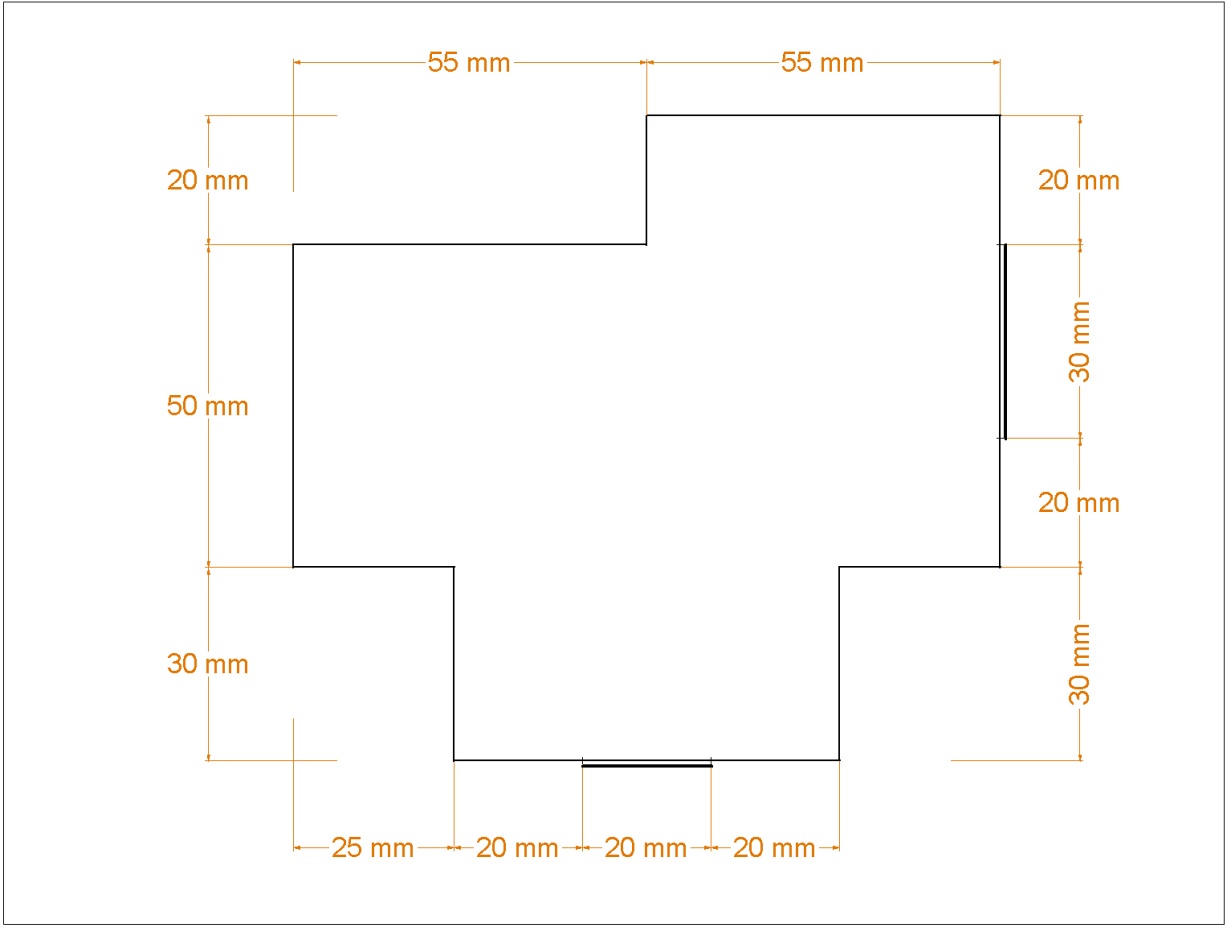 Termín odevzdání: v termínu zkouškyRys č. 4: Teoretické řešení střechVyřešte střechu nad půdorysem na obrázku a sestrojte její nárys, je-li odchylka střešních rovin .Termín odevzdání: v termínu zkoušky